§3174-A.  Medical coverage program for certain boarding home residentsThe department shall administer a program of medical coverage for persons residing in cost reimbursement boarding homes who, but for their income, would be eligible for supplemental security income benefits on account of blindness, disability or age, and who do not have sufficient income to meet the per resident payment rate for boarding home care, including an amount for personal needs of at least $30 a month.  Notwithstanding supplemental security income eligibility regulations, the department may impose a penalty for certain transfers of assets.  Rules adopted pursuant to this section are routine technical rules as defined by Title 5, chapter 375, subchapter II‑A.  [PL 2001, c. 559, Pt. X, §5 (AMD).]SECTION HISTORYPL 1983, c. 749, §1 (NEW). PL 2001, c. 559, §X5 (AMD). The State of Maine claims a copyright in its codified statutes. If you intend to republish this material, we require that you include the following disclaimer in your publication:All copyrights and other rights to statutory text are reserved by the State of Maine. The text included in this publication reflects changes made through the First Regular and First Special Session of the 131st Maine Legislature and is current through November 1. 2023
                    . The text is subject to change without notice. It is a version that has not been officially certified by the Secretary of State. Refer to the Maine Revised Statutes Annotated and supplements for certified text.
                The Office of the Revisor of Statutes also requests that you send us one copy of any statutory publication you may produce. Our goal is not to restrict publishing activity, but to keep track of who is publishing what, to identify any needless duplication and to preserve the State's copyright rights.PLEASE NOTE: The Revisor's Office cannot perform research for or provide legal advice or interpretation of Maine law to the public. If you need legal assistance, please contact a qualified attorney.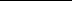 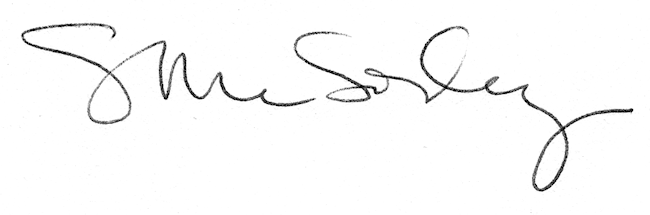 